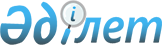 О внесении изменений в некоторые указы Президента Республики КазахстанУказ Президента Республики Казахстан от 26 июня 2021 года № 605.
      ПОСТАНОВЛЯЮ:
      1. Утвердить прилагаемые изменения, которые вносятся в некоторые указы Президента Республики Казахстан.
      2. Настоящий Указ вводится в действие со дня его подписания. ИЗМЕНЕНИЯ,    
которые вносятся в некоторые указы Президента Республики Казахстан    
      1. Для служебного пользования.
      2. Утратил силу Указом Президента РК от 26.04.2023 № 202.


      3. В Указе Президента Республики Казахстан от 22 июля 2019 года № 74 "О некоторых вопросах Агентства Республики Казахстан по делам государственной службы и Агентства Республики Казахстан по противодействию коррупции (Антикоррупционной службы)":
      1) структуру Агентства Республики Казахстан по противодействию коррупции (Антикоррупционной службы), утвержденную вышеназванным Указом, изложить в новой редакции согласно приложению 1 к настоящим изменениям;
      2) для служебного пользования. СТРУКТУРА 
Агентства Республики Казахстан по противодействию коррупции 
(Антикоррупционной службы)  
      Руководство 
      Секретариат Председателя 
      Служба превенции 
      Служба досудебного расследования 
      Служба выявления и пресечения 
      Специальный департамент 
      Организационно-контрольный департамент (Штаб) 
      Департамент кадровой работы 
      Департамент собственной безопасности 
      Департамент нормотворчества и международного сотрудничества 
      Департамент финансово-правового обеспечения  
					© 2012. РГП на ПХВ «Институт законодательства и правовой информации Республики Казахстан» Министерства юстиции Республики Казахстан
				Подлежит опубликованию
в Собрании актов Президента и
Правительства Республики 
Казахстан 
      Президент Республики Казахстан 

К. Токаев 
УТВЕРЖДЕНЫ
Указом Президента
Республики Казахстан
от 26 июня 2021 года № 605 ПРИЛОЖЕНИЕ 1
к Изменениям, которые вносятся
в некоторые указы Президента
Республики Казахстан УТВЕРЖДЕНА
Указом Президента
Республики Казахстан
от 22 июля 2019 года № 74 